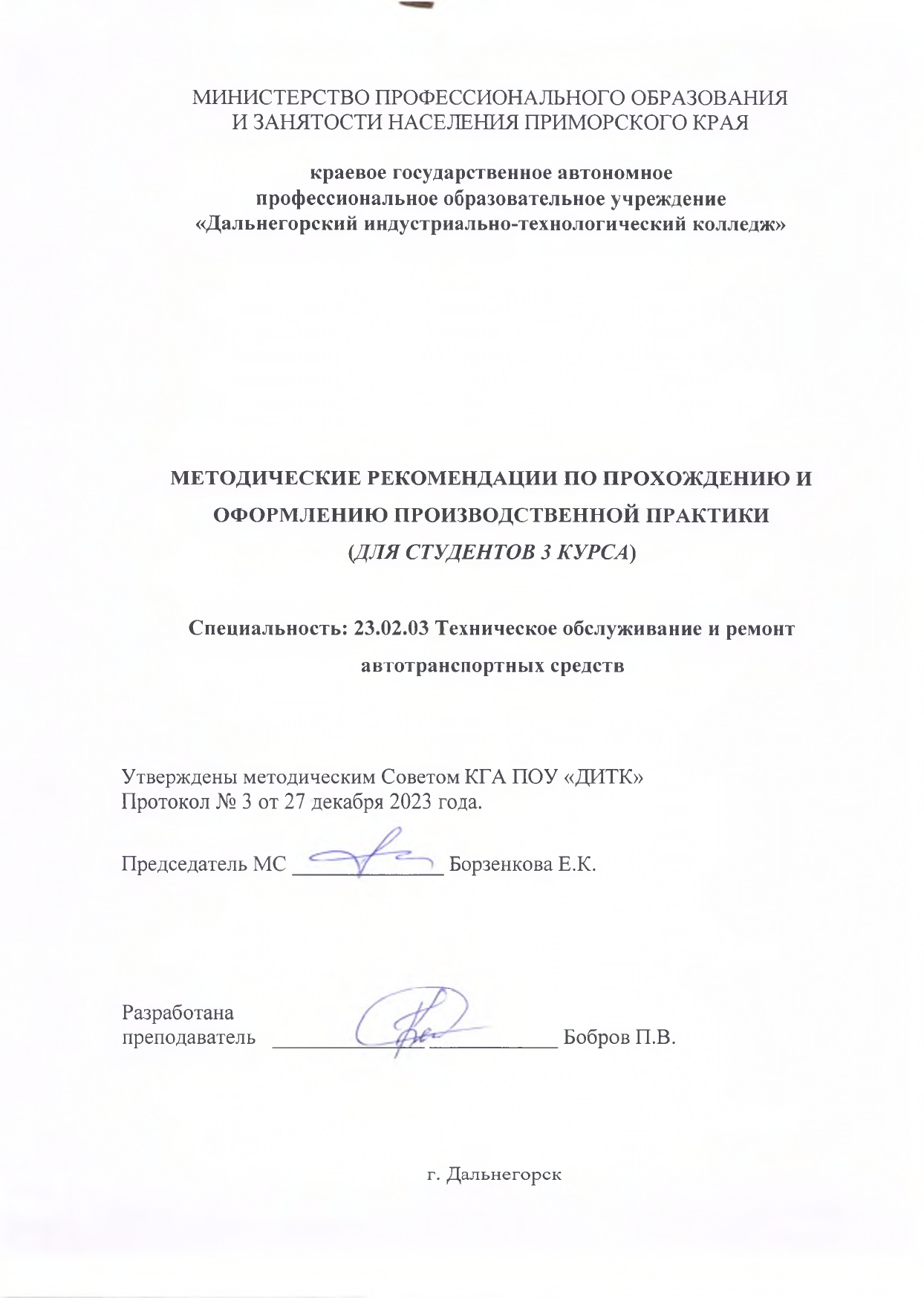 ОРГАНИЗАЦИЯ ПРОИЗВОДСТВЕННОЙ ПРАКТИКИУважаемые студенты!!!Для вас разработаны рекомендации по прохождению и оформлению производственной практики. Прошу строго соблюдать требования.Перед началом практики с обучающимися проводится собрание в группе и вводный инструктаж по технике безопасности с оформлением протокола собрания. Сроки проведения практики устанавливаются отделом заочного и дополнительного образования колледжа согласно графику учебного процесса (группа 324з с 22 января 2024 года по 02 марта 2024 года).Сдача отчета производственной практике проводится в последний день практики 02 марта 2024 года.Продолжительность рабочего дня во время практики для обучающихся в возрасте от 16 до 18 лет — не более 36 часов в неделю (ст. 92 ТК РФ); — в возрасте от 18 лет и старше — не более 40 часов в неделю (ст. 91 ТК РФ). С момента зачисления обучающихся в период практики в качестве практикантов на рабочие места на них распространяются правила охраны труда и правила внутреннего распорядка, действующие в организации.Методические рекомендации по составлению и оформлению отчета и дневника по производственной практике раздает руководитель практики от колледжа (Бобров П.В.).Подписанные договора с печатями сдать в трехдневный срок руководителю практики от колледжа (Боброву П.В.) до 25 января 2024 года.В период прохождения практики обучающимися, ведется дневник практики, в котором записываются выполняемые фактические задания (согласно индивидуального плана).Проведение консультаций с руководителем практики от колледжа индивидуально.В отчет по производственной практике обязательно включается:Титульный листСодержаниеВведение (цели и задачи производственной практики, характеристика предприятия, название, адрес, назначение, внутренний распорядок, организационно-правовая форма, основные задачи предприятия)Основная часть (место и период прохождения практики, задание на практику, функциональные обязанности,  описание видов работ, выполняемых в период прохождения практики (с указанием современных производственных технологий), тб, промышленная санитария и меры по охране окружающей среды)Индивидуальный планХарактеристикаАттестационный лист по производственной практикеДневникНарядЗаключениеСписок используемых источников и литературыПо завершению практики отчет заверяется печатью организации и подписью руководителя.Учет посещаемости обучающихся в период производственной практики ведется куратором практики от колледжа (Гавриков В.Г.)Обучающиеся, не выполнившие без уважительной причины требования программы практики или получившие неудовлетворительную оценку не допускаются до защиты отчета по производственной практики. В случае уважительных причин студент направляется на практику вторично, в свободное от учебы время.(Пример отчета ПП)МИНИСТЕРСТВО ПРОФЕССИОНАЛЬНОГО образования И ЗАНЯТОСТИ НАСЕЛЕНИЯ Приморского краякраевое государственное автономноепрофессиональное образовательное учреждение«Дальнегорский индустриально-технологический колледж»ОТЧЕТ ПО ПРОИЗВОДСТВЕННОЙ ПРАКТИКЕПМ 03 Техническое обслуживание и ремонт шассиПМ 04 Проведение кузовного ремонтаСпециальность 23.02.03 Техническое обслуживание и ремонт автотранспортных средств(код, наименование специальности)Студента 3 курса, группы 324зФорма обучения ______заочная________________________________Назарова Максима Олеговича_________________                    (фамилия, имя, отчество)Место практикиПАО «Ростелеком» ЛТЦ г.Дальнегорск______________________________________(название организации)Сроки практики с «19» февраля 2024 г. по «02» марта 2024 г.Руководитель практикиот организации  Начальник ЛТЦ г.Дальнегорск                                     ПАО «Ростелеком»           _____________ Башкирев А.В                                                                       (должность)                                              (подпись)                (фамилия, инициалы)от колледжа   руководитель практики     ________________    Бобров П.В.                                                           (должность)                        (подпись)                                  (фамилия, инициалы)Итоговая оценка по практике _________________________________________(отлично, хорошо, удовлетворительно)г. Дальнегорск 1 ВВЕДЕНИЕ1.1 Цели и задачи производственной практики Производственная  практика является  ключевым этапом формирования профессиональных и общих компетенций, обеспечивая получение и анализ опыта, как по выполнению профессиональных функций, так и по вступлению в трудовые отношения. Практика направлена на:закрепление и совершенствование приобретенных в процессе обучения профессиональных умений обучающихся по изучаемому модулю;  развитие общих и профессиональных компетенций;освоение современных производственных процессов;адаптацию обучающихся к конкретным условиям деятельности организаций различных организационно-правовых форм; сбор, анализ и обобщение материалов для подготовки отчета по практике.2 ОСНОВНАЯ ЧАСТЬ2.1 Место и период прохождения практикиС 19 февраля 2024 г. по 02 марта 2024 г. я проходил производственную практику в Российской телекоммуникационной компании ПАО “Ростелеком” Дальнегорского городского округа.2.2 Характеристика предприятия	С  19 февраля 2024 г. по 02 марта 2024 г. я проходил производственную практику в Российской телекоммуникационной компании ПАО “Ростелеком”ПАО “Ростелеком” выступает исполнителем мероприятий различных государственных программ в области информационных технологии: создание и развитие инфраструктуры электронного правительства, телекоммуникационное обеспечение избирательного процесса, устранение цифрового неравенства, оснащение широкополосным доступом в сеть интернет лечебных учреждений, другие мероприятия. Обладает крупнейшей магистральной сетью связи в стране общей протяжённостью около 500 тысяч км.2.3 Название, адрес, назначение, внутренний распорядок, организационно-правовая формаПолное наименование – Публичное акционерное общество междугородной и международной электрической связи “Ростелеком”. Штаб-квартира в Москве. Юридически компания с 2006 г. зарегистрирована в     Санкт-Петербурге. Расположена в жилом массиве по адресу:ул. Проспект 50 лет Октября 122, г. Дальнегорск, Приморский край, 692446Режим работы объекта: Понедельник – пятница: 800- 2000Суббота: 900 -2000Воскресение: выходной 2.4 Задание на практикуПервичные задания:вводный инструктаж, инструктаж по технике безопасности;ознакомительная экскурсия по предприятию. структура предприятия;назначение и место каждого подразделения в производственном и управленческом процессе, их взаимосвязь;правила внутреннего трудового распорядка;функции главных специалистов предприятия;перспективы развития производства;план освоения новых технологий;информационные мероприятия по ознакомлению с оборудованием и технологией.Задачи модуля ПМ.03 Техническое обслуживание и ремонт шасси:проведение технического контроля и диагностики агрегатов и узлов автомобилей;осуществление технического обслуживания и ремонта элементов трансмиссии, ходовой части и органов управления автотранспортных средств.Задачи модуля ПМ.04 Проведение кузовного ремонта:проведение ремонта и окраски кузовов.2.5 Основные задачи ПАО «Ростелеком»:1. Развитие Интернет-услуг и укрепление позиций на рынке новых высокотехнологичных услуг.2. Выход на международный рынок транзита трафика с целью занять этот перспективный и быстро растущий рынок.3. Телекоммуникации способны изменять и улучшать жизнь людей, и именно к этому стремится «Ростелеком» в отношениях со всеми, кто соприкасается с деятельностью компании.4. Ответственный подход компании к клиентам, партнёрам и инвесторам, активная благотворительная и волонтёрская деятельность, построение позитивных и взаимовыгодных отношений между компанией и её сотрудниками. Это забота о будущем общества, которая проявляется во всём, что делает компания.В ПАО «Ростелеком действует линейно – функциональная структура управления. Функции управления деятельностью предприятия «Ростелеком» реализуются подразделениями аппарата управления и отдельными работниками.2.6 Функциональные обязанностиОсновная часть моей работы в период прохождения производственной практики составляла: Мне было предоставлено рабочее место в помещении офиса компании ПАО “Ростелеком”. В перечень выделенного оборудования входили: два персональных компьютера со всеми комплектующими, роутеры, маршрутизаторы, принтер, сканер и необходимый набор инструментов для технического обслуживания и ремонта ПК.Перед началом работы заместитель начальника  компании ПАО “Ростелеком” г. Дальнегорска Сычев Иван Михайлович ознакомил меня с рабочим местом, провел вводный инструктаж и технику безопасности на рабочем месте.2.7 Описание видов работ, выполняемых в период прохождения практики (с указанием современных производственных технологий)ПМ.03 Техническое обслуживание и ремонт шасси приемка и подготовка автомобиля к диагностике в соответствии с запросами заказчика;сдача автомобиля заказчику;оформление технической документации;подготовка автомобиля к ремонту;оформление первичной документации для ремонта;подготовка средств диагностирования трансмиссии, ходовой части и органов управления автомобилей;диагностика технического состояния автомобильных трансмиссий по внешним признакам;проведение инструментальной диагностики технического состояния автомобильных трансмиссий;диагностика технического состояния ходовой части и органов управления автомобилей по внешним признакам;проведение инструментальной диагностики технического состояния ходовой части и органов управления автомобилей;оценка результатов диагностики технического состояния трансмиссии, ходовой части и механизмов управления автомобилей;выполнение регламентных работ технических обслуживаний автомобильных трансмиссий. Выполнения регламентных работ технических обслуживаний ходовой части и органов управления автомобилей;демонтаж, монтаж и замены узлов и механизмов автомобильных трансмиссий, ходовой части и органов управления автомобилей;проведение технических измерений соответствующим инструментом и приборами;ремонт механизмов, узлов и деталей автомобильных трансмиссий, ходовой части и органов управления автомобилей;регулировка и испытания автомобильных трансмиссий, элементов ходовой части и органов управления после ремонта.ПМ.04 Проведение кузовного ремонтаприемка и подготовка автомобиля к диагностике в соответствии с запросами заказчика;подбор оборудования, инструментов и расходных материалов;сдача автомобиля заказчику;подготовка автомобиля к ремонту;подготовка инструментов и оборудования к использованию в соответствии с требованиями стандартов рабочего места и охраны труда;оформление первичной документации для ремонта;подготовка автомобиля к проведению работ по контролю технических параметров кузова;подбор и использования оборудования, приспособлений и инструментов для проверки технических параметров кузова;выбор метода и способа ремонта кузова;подготовка оборудования для ремонта кузова;правка геометрии автомобильного кузова;замена поврежденных элементов кузовов;рихтовка элементов кузовов;использование средств индивидуальной защиты при работе с лакокрасочными материалами;определение дефектов лакокрасочного покрытия;подбор лакокрасочных материалов для окраски кузова;подготовка поверхности кузова и отдельных элементов покраске;окраска элементов кузовов.2.8 ТБ, промышленная санитария и меры по охране окружающей средыОбщие требования безопасности:ЗАКЛЮЧЕНИЕВ процессе прохождения производственной практики я ознакомился с деятельностью предприятия, осуществила разнообразные работы в соответствии с профилем подготовки. Благодаря практике я освоила практические навыки,  что  является важным элементом учебного процесса по направлению подготовки  Компьютерные сети.В процессе прохождения производственной практики в ПАО “Ростелеком” ЛТЦ г.Дальнегорск я научилась применять теоретические знания полученные в процессе обучения. Получила практический опыт работы по  своей специальности, и подробнее узнала о работах техника по компьютерным сетям.В ходе моих производственных работ я научилась применять теоретический материал, освоила механизм работы по своей специальности, что позволит мне в будущем качественно и оперативно  работать по специальности.Практика в ПАО «Ростелеком» ЛТЦ г.Дальнегорск – государственном гиганте рынка цифровых услуг – дает мне возможность участия в глобальных проектах по развитию телефонии, широкополосного доступа в Интернет, теле- и видеокоммуникаций, кибербезопасности. Монопольное положение оператора в ряде сфер предоставляет шанс воплощать уникальные программы по цифровизации страны. Кроме того, опыт работы в динамично развивающейся отрасли для меня станет достойной строчкой в резюме.СПИСОК ИСПОЛЬЗУЕМЫХ ИСТОЧНИКОВ И ЛИТЕРАТУРЫКиселев С.В.  IPv4,6. Изд.3-е, Издательский центр Академия, 2018. Допущено Министерством образования Российской Федерации в качестве учебного пособия для образовательных учреждений начального профессионального образованияПартыка Т.Л., Попов И.И.Периферийные устройства вычислительной техники Форум, 2018.Партыка Т.Л., Попов И.И.Электронные вычислительные машины и системы. Учебное пособие для ССУЗов Форум, 2017.http://article.tech-labs.ru/49_6020.htmlhttp://market.yandex.ru/Список использованной литературы начинается с перечня нормативно-правовых документов. За ними располагаются методические и учебные пособия, периодические издания, адреса веб-сайтов. Все источники перечисляются в алфавитном порядке, иностранные материалы следуют после русских. Минимальное количество источников – 10. Приложение 1МИНИСТЕРСТВО ПРОФЕССИОНАЛЬНОГО образования И ЗАНЯТОСТИ НАСЕЛЕНИЯ Приморского краякраевое государственное автономноепрофессиональное образовательное учреждение«Дальнегорский индустриально-технологический колледж»ДНЕВНИКПО ПРОИЗВОДСТВЕННОЙ ПРАКТИКЕ обучающегося 3 курса, группы 324з23.02.03 Техническое обслуживание и ремонт автотранспортных средств_________________________Назарова Максима Олеговича__________________(фамилия, имя, отчество)Место прохождения практики ___ПАО “Ростелеком” ЛТЦ г.Дальнегорск____Сроки практики с «19» февраля 2024 г. по «02» марта 2024 г.Руководитель практики от организации   Заместитель директора ПАО “Ростелеком”                 Сычёв И.М.(должность)                                        (фамилия, инициалы)Руководитель практики от колледжа  преподаватель Бобров П.В.                                 (фамилия, инициалы)г. Дальнегорск, 2024Приложение 2АТТЕСТАЦИОННЫЙ ЛИСТ ПО ПРОИЗВОДСТВЕННОЙ ПРАКТИКЕ_____________________________Назаров Максим Олегович_____________________,ФИОобучающийся на 3 курсе по профессии / специальности СПО __23.02.03 Техническое обслуживание и ремонт автотранспортных средств___________код и наименованиеуспешно прошел производственную практику по профессиональному модулю ПМ.03 Техническое обслуживание и ремонт шассиПМ.04 Проведение кузовного ремонтанаименование профессионального модуляв объеме 72 часа с «22» января 2024 г. по «17» февраля 2024 г.в организации Публичное акционерное общество междугородной и международной электрической связи “Ростелеком”692446, Приморский край, г. Дальнегорск, Проспект 50 лет Октября, 122                                                           наименование организации, юридический адресОценка сформированности ПК через виды и качество выполнения работ***80-100% - «5»       70-80% - «4»        60-70% - «3»Характеристика деятельности обучающегося во время производственной практики через оценку сформированности ОК ОК 1, ОК 2, ОК 5, - низкий уровень;  ОК 1, ОК 2, ОК 3, ОК 4, ОК 5- средний уровень ОК , ОК 1, ОК 2, ОК 3, ОК 4, ОК 5, ОК 6, ОК 7, ОК 8, ОК 9, ОК 10, ОК 11- высокий уровень ЗАКЛЮЧЕНИЕ (оценить сформированность ПК и уровень сформированности ОК:За период производственной практики студентом (ФИО) Фролова Ирина Владиславовна продемонстрирована сформированность ПК _______________________________________;уровень сформированности ОК __________________________________________________Дата «02» марта 2024 г. 			 Подпись руководителя практики ___________________/ Сычев И.М, заместитель начальника ЛТЦ ПАО РостелекомПодпись ответственного лица организации (базы практики)___________________/ Башкирев А.В, начальник ЛТЦ ПАО РостелекомПриложение 3ХАРАКТЕРИСТИКАОбучающегося КГА ПОУ «ДИТК»     Назарова Максима Олеговича, 27.05.2000 г.р.            Группа 324з специальность 23.02.03 Техническое обслуживание и ремонт автотранспортных средств  Проходивший производственную практику (по профилю специальности) с    19 февраля    по    02 марта    2024 годана базе  ПАО «Ростелеком» ЛТЦ г.Дальнегорск_______________                          (наименование предприятия)Выполнил работы по специальности  Техническое обслуживание и ремонт автотранспортных средств  на рабочих местах: специалиста по техническому обслуживанию и ремонту автотранспортных средств(перечень рабочих мест)Показатели выполнения производственных заданий:уровень освоения профессиональных компетенций   имеет хорошие теоретические знания, применяет их на практике, знает и понимает организацию работы горнорабочего на маркшейдерских работах, сущность и значимость своей специальности. Студент продемонстрировал результаты на уровне осознанного владения учебным материалом и учебными умениями, навыками и способами деятельности. Студент способен анализировать, проводить сравнение и обоснование выбора методов решения заданий в практико-ориентированных ситуациях.Достигнутый уровень оценки результатов обучения студента является основой для формирования общекультурных и профессиональных компетенций, соответствующих требованиям ФГОС. Студент способен использовать сведения из различных источников для успешного исследования и поиска решения в нестандартных практико-ориентированных ситуациях.Уровень освоения общих компетенций   все  порученные   задания   выполнял на  отлично (хорошо или удовлетворительно): быстро, грамотно, аккуратно, добросовестно. Умеет правильно, доступно подать информацию.   Хорошо владеет профессиональными терминами. К  работе  относится с желанием  и ответственностью.  Трудолюбив. Обучающийся способен использовать сведения из различных источников для успешного исследования и поиска решения в нестандартных практико-ориентированных ситуациях.Обучающийся способен понимать и интерпретировать освоенную информацию, что является основой успешного формирования умений и навыков для решения практико-ориентированных задачтрудовая дисциплина и соблюдение техники безопасности знает и соблюдает правила охраны труда и техники безопасности, правила внутреннего распорядка предприятия, требования гигиены и санитарии. Нарушений дисциплины не допускал. Пунктуален.  Легко адаптировался в трудовом коллективе. Не конфликтен и тактичен, вежлив и приятен в общении. Вредных привычек не проявлял. Выводы и предложения общие и профессиональные компетенции по профилю специальности освоены в полном объёме. « 02 » марта  2024  годРуководитель практики   от предприятияНачальник ЛТЦ                                                                __________                  Башкирев А.В  .           (должность)	                                                   (подпись)                                                                              (ФИО) 	 (МП)                                                            Приложение 4ИНДИВИДУАЛЬНЫЙ ПЛАНпрохождения практикиСтудент					Назаров М.О.                                                                                    (подпись студента)Инструктаж по технике безопасности при прохождении производственной практикиЯ, _____________________________________________________________, студент группы № 324з(фамилия, имя, отчество)по специальности 23.02.03 Техническое обслуживание и ремонт автотранспортных средств, прошел(а), инструктаж по ознакомлению с требованиями охраны труда, техники безопасности, пожарной безопасности, а также правилами внутреннего трудового распорядка предприятия  __________________________________________________________________.(наименование предприятия)Инструктаж провел ____________________________________________(должность, ФИО, подпись)____________________________________________________________Инструктаж получил, практикант _____________ _________________подпись			ФИОМПдатаНаименование работОценка работыПодпись мастера, руководителя практикиПМ.03 Техническое обслуживание и ремонт шассиПМ.03 Техническое обслуживание и ремонт шассиПМ.03 Техническое обслуживание и ремонт шассиПМ.03 Техническое обслуживание и ремонт шасси19.02Выполнение заданий на рабочем месте:Техника безопасности и вводный инструктаж. Работы по ТО, разборке и сборке КПП и раздаточной коробки с применением приспособлений20.02ТО и ремонт ведущих мостовРаботы по ТО, разборке, ремонту и сборке передних и задних мостов21.02-22.02ТО и ремонт пневматической системы тормозов. ТО и ремонт гидравлической системы тормозовРаботы по ТО тормозной системы с пневмоприводомРаботы по ТО и ремонту тормозной системы с гидроприводомДиагностика, ТО и ремонт стояночного тормоза23.02ТО и ремонт рулевого управленияРаботы по диагностике и ТО рулевого управленияРаботы по разборке, ремонту и сборке рулевого управления24.02ТО и ремонт сцепления и карданной передачиРаботы по ТО сцепления и карданной передачи: снятие, разборка, ремонт и сборка сцепления и карданной передачиПМ.04 Проведение кузовного ремонтаПМ.04 Проведение кузовного ремонтаПМ.04 Проведение кузовного ремонтаПМ.04 Проведение кузовного ремонта26.02Техника безопасности и вводный инструктажИнструктаж по ТБ и промсанитарии. Оборудование рабочих мест и постов. Правила работы с инструментом и оборудованием. Пожарная и электробезопасность. Визуальное и инструментальное определение наличия повреждений и дефектов кузова27.02Восстановление плоскостных поверхностейВосстановление плоских поверхностей элементов кузова28.02Восстановление жесткостиВосстановление ребер жесткости элементов кузова29.02Обработка элементов кузоваОбработка замененных элементов кузова и скрытых плоскостей защитными материалами01.02Подбор материалов и красок. Покраска и полировкаПодбор материалов для защиты элементов кузова от коррозииПодбор цвета ремонтных красок элементов кузоваНанесение различных видов лакокрасочных материалов на элементы кузова. Полировка элементов кузова19.02-02.03Групповые консультации с руководителем практикиИтого по модулюИтого по модулюОц ПКОсновные показатели оценивания результата (ОПОР) ПКВиды и качество выполненных работ (по требованию ФГОС «уметь», «опыт»)Оценка сформированности ПКОценка сформированности ПКОц ПКОсновные показатели оценивания результата (ОПОР) ПКВиды и качество выполненных работ (по требованию ФГОС «уметь», «опыт»)«ДА»«НЕТ»ПК 3.1Осуществлять диагностику трансмиссии, ходовой части и органов управления автомобилейПодготовка средств диагностирования трансмиссии, ходовой части и органов управления автомобилей. Диагностика технического состояния автомобильных трансмиссий по внешним признакам. Проведение инструментальной диагностики технического состояния автомобильных трансмиссий. Диагностика технического состояния ходовой части и органов управления автомобилей по внешним признакам. Проведение инструментальной диагностики технического состояния ходовой части и органов управления автомобилей. Оценка результатов диагностики технического состояния трансмиссии, ходовой части и механизмов управления автомобилейПК 3.2Осуществлять техническое обслуживание трансмиссии, ходовой части и органов управления автомобилей согласно технологической документацииВыполнение регламентных работ технических обслуживаний автомобильных трансмиссий. Выполнение регламентных работ технических обслуживаний ходовой части и органов управления автомобилейПК 3.3. Проводить ремонт трансмиссии, ходовой части и органов управления автомобилей в соответствии с технологической документациейПодготовка автомобиля к ремонту. Оформление первичной документации для ремонта.Демонтаж, монтаж и замена узлов и механизмов автомобильных трансмиссий, ходовой части и органов управления автомобилей.Проведение технических измерений соответствующим инструментом и приборами.Ремонт механизмов, узлов и деталей автомобильных трансмиссий, ходовой части и органов управления автомобилей. Регулировка и испытание автомобильных трансмиссий, элементов ходовой части и органов управления после ремонта.ПК 4.1Выявлять дефекты автомобильных кузововПодготовка автомобиля к проведению работ по контролю технических параметров кузова. Подбор и использование оборудования, приспособлений и инструментов для проверки технических параметров кузова. Выбор метода и способа ремонта кузоваПК 4.2Проводить ремонт повреждений автомобильных кузововПодготовка оборудования для ремонта кузова. Правка геометрии автомобильного кузова Замена поврежденных элементов кузовов Рихтовка элементов кузововПК 4.3Проводить окраску автомобильных кузововИспользование средств индивидуальной защиты при работе лакокрасочными материалами Определение дефектов лакокрасочного покрытияПодбор лакокрасочных материалов для окраски кузоваПодготовка поверхности кузова и отдельных элементов к окраске Окраска элементов кузововОц ОКОсновные показатели оценивания результата (ОПОР) ОКУровни оценки ОКУровни оценки ОКУровни оценки ОКОц ОКОсновные показатели оценивания результата (ОПОР) ОКНизкийСреднийВысокийОК 01Выбирать способы решения задач профессиональной деятельности, применительно к различным контекстамОК 02Осуществлять поиск, анализ и интерпретацию информации, необходимой для выполнения задач профессиональной деятельностиОК 03Планировать и реализовывать собственное профессиональное и личностное развитиеОК 04Работать в коллективе и команде, эффективно взаимодействовать с коллегами, руководством, клиентамиОК 05Осуществлять устную и письменную коммуникацию на государственном языке с учетом особенностей социального и культурного контекстаОК 06Проявлять гражданско-патриотическую позицию, демонстрировать осознанное поведение на основе традиционных общечеловеческих ценностейОК 07Содействовать сохранению окружающей среды, ресурсосбережению, эффективно действовать в чрезвычайных ситуацияхОК 08Использовать средства физической культуры для сохранения и укрепления здоровья в процессе профессиональной деятельности и поддержания необходимого уровня физической подготовленностиОК 09Использовать информационные технологии в профессиональной деятельностиОК 10Пользоваться профессиональной документацией на государственном и иностранном языкахОК 11Планировать предпринимательскую деятельность в профессиональной сфереСОГЛАСОВАНОНаставник предприятия___________Сычёв И.М.подпись_____  ________________ 2024 г.СОГЛАСОВАНОРуководитель практики________П.В. Бобровподпись_____ _________ 2024 г.№п/пНаименованиемероприятийДата Отметка о выполненииПМ 03 Техническое обслуживание и ремонт шассиПМ 03 Техническое обслуживание и ремонт шассиПМ 03 Техническое обслуживание и ремонт шассиПМ 03 Техническое обслуживание и ремонт шасси1Выполнение заданий на рабочем месте:Техника безопасности и вводный инструктаж. Работы по ТО, разборке и сборке КПП и раздаточной коробки с применением приспособлений19.022ТО и ремонт ведущих мостовРаботы по ТО, разборке, ремонту и сборке передних и задних мостов20.02 3ТО и ремонт пневматической системы тормозов. ТО и ремонт гидравлической системы тормозовРаботы по ТО тормозной системы с пневмоприводомРаботы по ТО и ремонту тормозной системы с гидроприводомДиагностика, ТО и ремонт стояночного тормоза21.02-22.024ТО и ремонт рулевого управленияРаботы по диагностике и ТО рулевого управленияРаботы по разборке, ремонту и сборке рулевого управления23.025ТО и ремонт сцепления и карданной передачиРаботы по ТО сцепления и карданной передачи: снятие, разборка, ремонт и сборка сцепления и карданной передачи24.02ПМ 04 Проведение кузовного ремонтаПМ 04 Проведение кузовного ремонтаПМ 04 Проведение кузовного ремонтаПМ 04 Проведение кузовного ремонта1Техника безопасности и вводный инструктажИнструктаж по ТБ и промсанитарии. Оборудование рабочих мест и постов. Правила работы с инструментом и оборудованием. Пожарная и электробезопасность. Визуальное и инструментальное определение наличия повреждений и дефектов кузова26.022Восстановление плоскостных поверхностейВосстановление плоских поверхностей элементов кузова27.023Восстановление жесткостиВосстановление ребер жесткости элементов кузова28.024Обработка элементов кузоваОбработка замененных элементов кузова и скрытых плоскостей защитными материалами29.025Подбор материалов и красок. Покраска и полировкаПодбор материалов для защиты элементов кузова от коррозииПодбор цвета ремонтных красок элементов кузоваНанесение различных видов лакокрасочных материалов на элементы кузова. Полировка элементов кузова01.03Групповые консультации с руководителем практики19.02-02.03